散点图节点使用说明作者：王方舟散点图是Data Studio可视化节点分类中的一个节点，用来展示某两列输入数据作为行列的散点可视化结果，每个数据点作为图上相应位置的一个点。该节点只可展示具有有效值域的点集，鼠标浮在每个点时将会弹出提示框显示该点的横纵坐标值，支持修改图的标题、图的背景色以及横纵坐标轴的标题。节点浏览页面不同于其他类型的节点，可视化节点没有设置界面，而是将节点的设置和展现放在了一个对话中，右击节点选择浏览选项将弹出如图1所示的节点浏览界面的设置页签。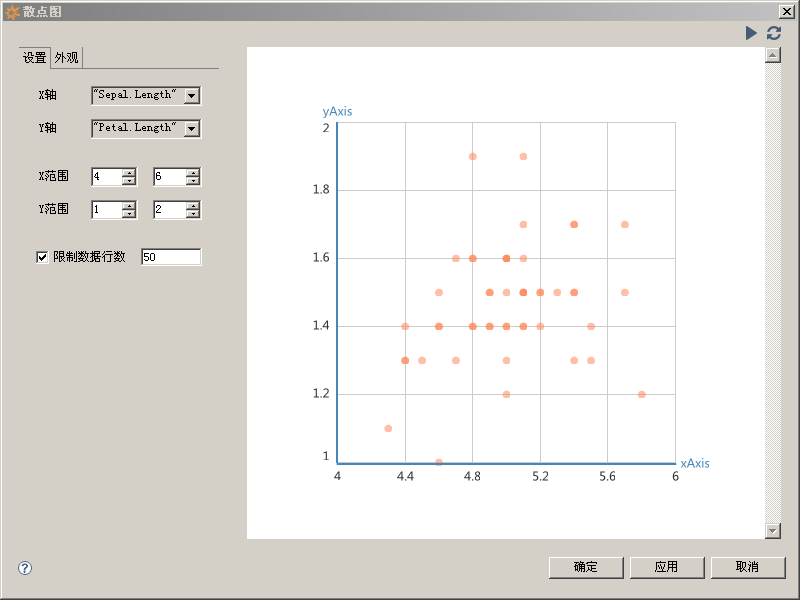 图表 1 散点图节点浏览界面设置页签	浏览界面左侧为多页签设置面板，右侧为SWT支持的浏览器，在左侧多页签的设置页签中，X轴、Y轴为过滤掉字符型属性后的数值属性列表，选择两轴展示的属性列之后，键入X、Y轴显示数据的数据范围，默认为0-100。此外，可以勾选限制数据行数为50，若想要展示其他行数的数据可以在文本编辑框中输入其他行数值，若想展示所有数据则直接取消限制数据行数的复选按钮的选中，散点图节点将展示输入数据的所有行数据。	若需要改变图中的标题、XY轴标题和背景色，切换至外观页签，如图2所示，改变设置之后，点击右上角的执行按钮，以上设置将会作用在图上。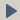 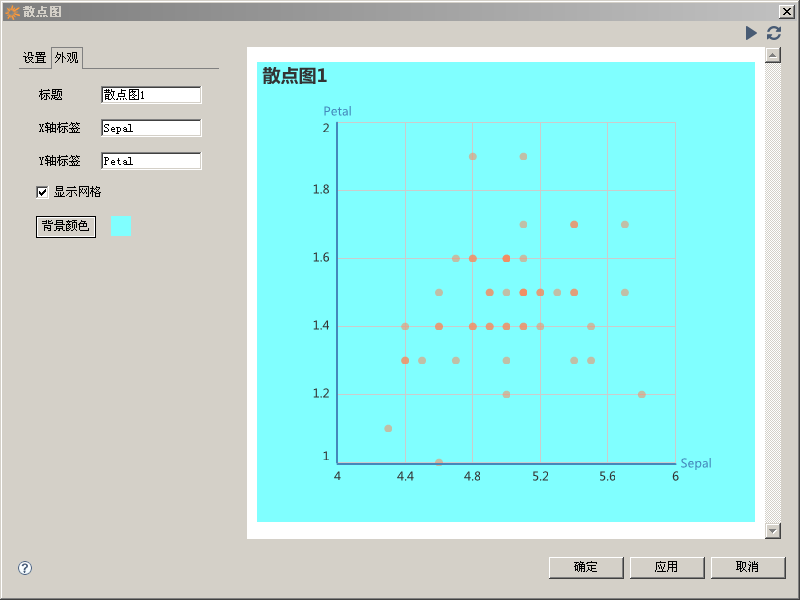 图表 2 散点图节点浏览界面外观页签	若在修改设置的过程中想要重置到上次保存的设置结果，点击右上角的重置按钮即可实现。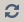 	设置完参数之后点击确定将会保存这次的设置并关闭浏览对话，点击应用只保存设置而不关闭对话，点击取消则本次设置随着对话关闭而丢失。2.注意事项在修改散点图节点参数之后不点击右上角执行按钮直接确认时，将弹出如图3的是否确认重置节点的对话；散点图节点在已设置状态时，右键点击浏览会直接激活节点执行的事件，并展示执行的结果。由于可视化图表调用Echart，将数据过多时将有可能弹出浏览器警告，因此在用户输入展示数据超过1000行时，将弹出警告。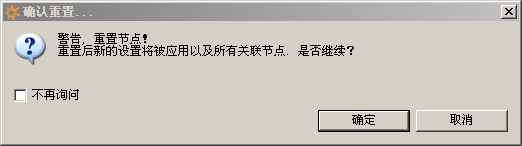 图表 3 重置节点警告